ПОДОЛЬСКИЙ КОЛЛЕДЖ «ПАРУС»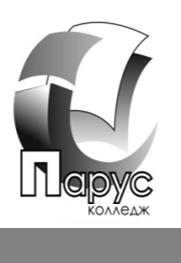 ПРАВИЛА ПРИЕМА – 2017 ГОД.В колледж принимаются граждане РФ, иностранные граждане и граждане из государств ближнего зарубежья, имеющие основное общее, среднее (полное) общее или начальное профессиональное образование, проживающие и зарегестрированные в Подольске, Москве и Московской области.В соответствии с планом набора на 2017-2018 уч.год прием осуществляется на следующие специальности СПО дневной и заочной формам обучения:080114 Экономика и бухучет;030912 Право и организация социального обеспечения;072501 Дизайнна следующие направления профессиональной подоготовки дневной и вечерней формам обучения: Бухгалтер; Оператор ЭВМ; Делопроизводитель; Исполнитель художественно - оформительских работ.Прием в колледж осуществляется по личному заявлению граждан на конкурсной основе в соответсвии с результатами вступительных испытаний.При подаче заявления о приеме в колледж поступающий лично предъявляет документы, удостоверяющие его личность и гражданство, и предоставляет:Оригинал документа государственного образца об образовании соответствующего уровня;Выписка о результатах сдачи экзаменов по русскому языку и математике ОГЭ на бланке школы с гербовой печатью (для выпускников 9 классов);Оригинал свидетельства по результатам сдачи ЕГЭ по русскому языку и математике ( для выпускников 11 лкассов)Медицинская справка (форма 086 У);Личное дело (для выпускников 9 классов);6 фотографий;Копия паспорта.Прием документов от поступающих на обучение в колледж «Парус» начинается с 12 апреля 2017 года и заканчивается 12 июля 2017 года. В 2017 году при подаче документов проводится собеседование с целью определения общей эрудиции поступающего, могут быть предложены мини-тесты по математике и русскому языку. Для поступающих на специальность «Дизайн» проводится творческий конкурс или просмотр работ по рисунку, живописи и композиции.Зачисление проводится в трехдневный срок после успешного прохождения собеседования и предъявления документа об оплате обучения.Сроки оплаты обучения: по дневной форме – до 15 июля 2017 г.                                         по заочной форме – до 15 октября 2017 г.